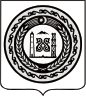 АДМИНИСТРАЦИЯ НАДТЕРЕЧНОГО МУНИЦИПАЛЬНОГО РАЙОНА ЧЕЧЕНСКОЙ РЕСПУБЛИКИ(АДМИНИСТРАЦИЯ НАДТЕРЕЧНОГО МУНИЦИПАЛЬНОГО РАЙОНА)НОХЧИЙН РЕСПУБЛИКИННАДТЕРЕЧНИ МУНИЦИПАЛЬНИ КIОШТАН АДМИНИСТРАЦИ(НАДТЕРЕЧНИ МУНИЦИПАЛЬНИ КIОШТАН АДМИНИСТРАЦИ)ПОСТАНОВЛЕНИЕс.п. ЗнаменскоеОб утверждении отчета об исполнении бюджетаНадтеречного муниципального района Чеченской Республикиза 9 месяцев2021 годаВ соответствии со статьей 264.2 Бюджетного кодекса РоссийскойФедерации,Положением о бюджетном устройстве и бюджетном процессе вНадтеречном муниципальном районе, утвержденным Решением Совета депутатов Надтеречного муниципального района, Администрация Надтеречного муниципального района П О С Т А Н О В Л Я Е Т:Утвердить отчет об исполнении бюджета Надтеречного муниципального района Чеченской Республики за 9 месяцев 2021 года подоходам в сумме 1 148 394,6 тыс. рублей, по расходам в сумме 1 134 714,7 тыс. рублей, с источниками финансирования дефицита бюджета в сумме -13 679,9 тыс. рублей, и со следующими показателями:- по поступлению доходов по основным источникам в бюджет Надтеречного муниципального района Чеченской Республики за 9 месяцев2021 года согласно приложению 1 к настоящему постановлению;- по исполнению расходов бюджета Надтеречного муниципального района Чеченской Республики по разделам, подразделам, целевым статьям и видам расходов классификации расходов бюджета за 9 месяцев 2021 года согласно приложению 2 к настоящему постановлению;- по объёму и структуре источников финансирования дефицита бюджета Надтеречного муниципального района Чеченской Республики за 9 месяцев2021 года согласно приложению 3 к настоящему постановлению.Направить данное постановление в Совет депутатов Надтеречного муниципального района Чеченской Республики и ревизионную комиссию Надтеречного муниципального района.Опубликовать настоящее постановление в районной газете «Теркйист» и разместить на официальном сайте Администрации Надтеречного муниципального района Чеченской Республики.Настоящее постановление вступает в силу после его официальногоопубликования (обнародования).Контроль исполнения настоящего постановления оставляю за собой.района21.10.2021№102Врио главы администрацииХ.М. Хасанов